Постановление Правительства Московской областиот 15.10.2019 № 734/36 «Об утверждении государственной программы Московской области «Образование Подмосковья» на 2020-2025 годы и признании утратившим силу постановления Правительства Московской области от 25.10.2016 № 784/39 «Об утверждении государственной программы Московской области «Образование Подмосковья» на 2017-2025 годы»С. 8, п.3.1 о ликвидации 2-ой смены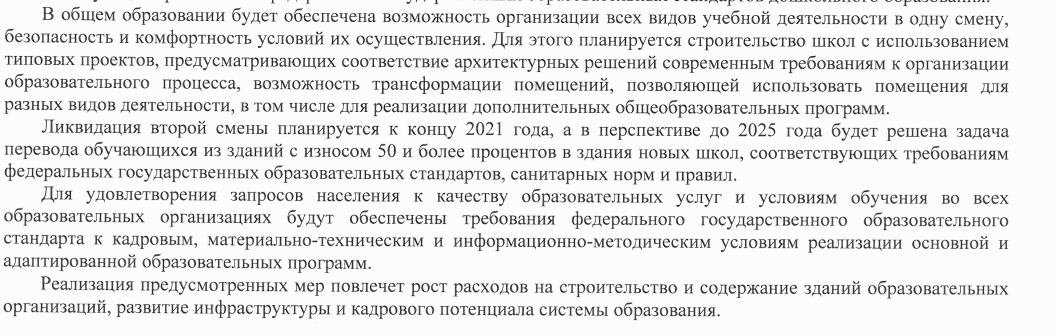 Для того, чтобы ликвидировать 2-ую смену, планируется строительство новых школ, а не реорганизация старых!11.5.10 О субсидиях на капремонт.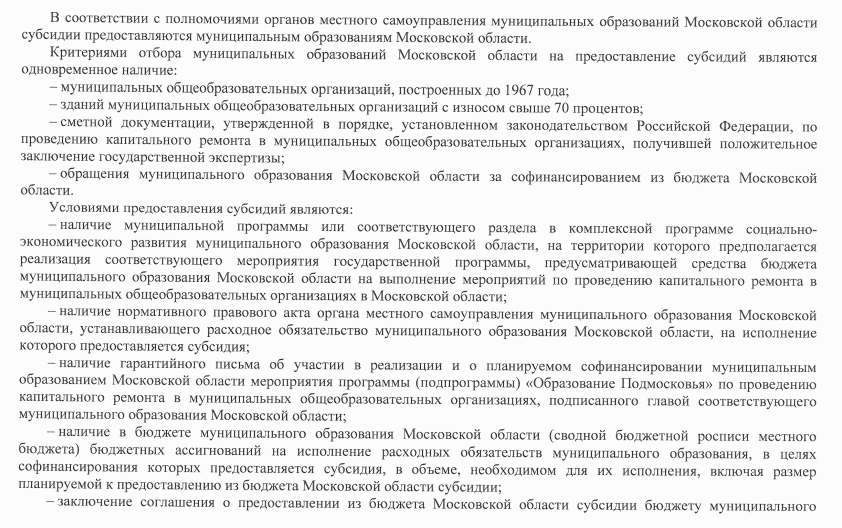 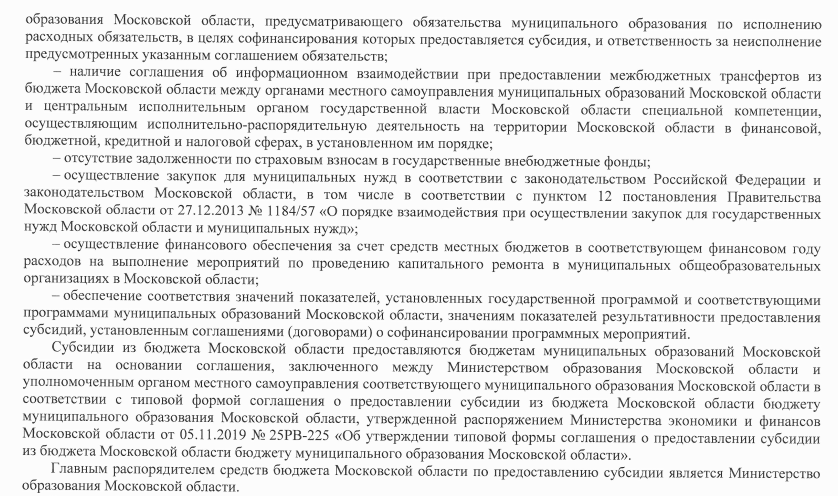 РЕЗУЛЬТАТЫнезависимой оценки качества условий осуществления образовательной деятельностиорганизациями, осуществляющими образовательную деятельность, в 2020 годуОО го ЛюберцыОБЩЕСТВО С ОГРАНИЧЕННОЙ ОТВЕТСТВЕННОСТЬЮ «АС-ХОЛДИНГ» 
(ООО «АС-Холдинг)Учреждения высшего образованияГосударственный контракт № Ф.2020.0148200000920000006 
от «26» августа 2020 г.Таблица выявленных недостатков и предложений по совершенствованию качества условий осуществления образовательной деятельности образовательной организацииТаблица выявленных недостатков и предложений по совершенствованию качества условий осуществления образовательной деятельности образовательной организацииТаблица выявленных недостатков и предложений по совершенствованию качества условий осуществления образовательной деятельности образовательной организацииМуниципальное образование Г.o. ЛюберцыНаименование образовательной организацииМОУ ТСОШ № 14ИНН5027084293Недостатки, выявленные в ходе независимой оценки качества условий осуществления образовательной деятельности организацией
Предложения по совершенствованию качества условий осуществления образовательной деятельности организацией
I. Открытость и доступность информации об организации или о федеральном учреждении медико-социальной экспертизы­ Недостатков нет, на стендах организации размещена вся требуемая в соответствии с нормативно-правовыми актами информация о ее деятельности­  Несоответствие объема информации о деятельности организации, размещенного на официальном сайте, требуемому в соответствии с нормативно-правовыми актами ­ В организации функционируют более трех способов дистанционного взаимодействия с получателями образовательных услуг­ Поддерживать актуальность и полноту информации, размещенной на стендах организации­ Привести в соответствие с нормативными актами официальный сайт организации, разместив информацию о деятельности организации в полном объеме­ Рекомендуется  рассмотреть дополнительные возможности для дистанционного взаимодействия с получателями услуг:­ раздела сайта «Часто задаваемые вопросы»­ II. Комфортность условий предоставления услуг­ Недостатков нет, образовательная деятельность в организации осуществляется в комфортных условиях­ Получатели услуг не в полной мере удовлетворены комфортностью условий осуществления образовательной деятельности
­ Повысить уровень удовлетворенности получателей комфортностью оказания услуг
III. Доступность услуг для инвалидов
­ Организация не оборудована с учетом доступности для инвалидов­ В организации создано недостаточное количество условий, позволяющих инвалидам получать услуги наравне с другими­ Получатели услуг с ограниченными возможностями здоровья не в полной мере удовлетворены созданными условиями получения услуг и оборудованностью помещений и территории организации­ Повысить уровень доступности услуг для инвалидов, обеспечив:­ наличие оборудованных групп пандусами/подъемными платформами­ наличие выделенных стоянок для автотранспортных средств инвалидов­ наличие адаптированных лифтов, поручней, расширенных дверных проемов­ наличие сменных кресел-колясок­ наличие специально оборудованных для инвалидов санитарно-гигиенических помещений в организации­ Улучшить условия доступности, позволяющие инвалидам получать услуги наравне с другими, обеспечив:­ дублирование для инвалидов по слуху и зрению звуковой и зрительной информации­ дублирование надписей, знаков и иной текстовой и графической информации знаками, выполненными рельефно-точечным шрифтом Брайля­ предоставление инвалидам по слуху (слуху и зрению) услуг сурдопереводчика (тифлосурдопереводчика)­ наличие альтернативной версии официального сайта организации в сети Интернет для инвалидов по зрению­ помощь, оказываемую работниками организации, прошедшими необходимое обучение (инструктирование) по сопровождению инвалидов в помещениях организации и на прилегающей территории­ 
IV. Доброжелательность, вежливость работников организации или федерального учреждения медико-социальной экспертизы
­ Получатели услуг скорее удовлетворены уровнем доброжелательности и вежливости работников организации, обеспечивающих первичный контакт и информирование­ Получатели услуг скорее удовлетворены уровнем доброжелательности и вежливости работников организации, обеспечивающих непосредственное оказание услуг­ Получатели услуг скорее удовлетворены уровнем доброжелательности и вежливости работников организации при дистанционных формах взаимодействия­ Повысить уровень доброжелательности персонала организации при первичном контакте с получателями услуг­ Повысить уровень доброжелательности персонала организации­ Повысить уровень доброжелательности персонала организации при дистанционных формах взаимодействияV. Удовлетворенность условиями оказания услуг­ Получатели услуг не в полной мере готовы рекомендовать организацию другим­ Получатели услуг не в полной мере удовлетворены условиями оказания услуг в целом ­ Создать условия для готовности получателей услуг рекомендовать организацию­ Повысить уровень удовлетворенности условиями оказания услуг в целомОбразовательное учреждение1. Открытость и доступность информации2. Комфортность условий предоставления услуг3. Доступность услуг для инвалидов4. Доброжелательность, вежливость работников 5. Удовлетворенность условиями оказания услугОБЩИЙ БАЛЛMOУ ГИMHAЗИЯ №1898,299,578,599,298,794,82МОУ ТСОШ № 1497,999,537,198,699,286,46Муниципальное образование Г.o. ЛюберцыНаименование образовательной организацииMOУ ГИMHAЗИЯ №18ИНН5027021590Недостатки, выявленные в ходе независимой оценки качества условий осуществления образовательной деятельности организациейПредложения по совершенствованию качества условий осуществления образовательной деятельности организациейI. Открытость и доступность информации об организации или о федеральном учреждении медико-социальной экспертизыI. Открытость и доступность информации об организации или о федеральном учреждении медико-социальной экспертизыНедостатков нет, на стендах организации размещена вся требуемая в соответствии с нормативно-правовыми актами информация о ее деятельности Несоответствие объема информации о деятельности организации, размещенного на официальном сайте, требуемому в соответствии с нормативно-правовыми актами В организации функционируют более трех способов дистанционного взаимодействия с получателями образовательных услугПоддерживать актуальность и полноту информации, размещенной на стендах организацииПривести в соответствие с нормативными актами официальный сайт организации, разместив информацию о деятельности организации в полном объемеРекомендуется  рассмотреть дополнительные возможности для дистанционного взаимодействия с получателями услуг:раздела сайта «Часто задаваемые вопросы»II. Комфортность условий предоставления услугII. Комфортность условий предоставления услугНедостатков нет, образовательная деятельность в организации осуществляется в комфортных условияхПолучатели услуг не в полной мере удовлетворены комфортностью условий осуществления образовательной деятельностиПовысить уровень удовлетворенности получателей комфортностью оказания услугIII. Доступность услуг для инвалидовIII. Доступность услуг для инвалидовПомещения и территория организации не оборудованы в должной степени с учетом доступности услуг для инвалидовВ организации созданы не все условия для обеспечения возможности инвалидам получать услуги наравне с другимиПолучатели услуг с ограниченными возможностями здоровья не в полной мере удовлетворены созданными условиями получения услуг и оборудованностью помещений и территории организацииПовысить уровень доступности услуг для инвалидов, обеспечив:наличие выделенных стоянок для автотранспортных средств инвалидовналичие сменных кресел-колясокУлучшить условия доступности, позволяющие инвалидам получать услуги наравне с другими, обеспечив:дублирование для инвалидов по слуху и зрению звуковой и зрительной информациипредоставление инвалидам по слуху (слуху и зрению) услуг сурдопереводчика (тифлосурдопереводчика)IV. Доброжелательность, вежливость работников организации или федерального учреждения медико-социальной экспертизыIV. Доброжелательность, вежливость работников организации или федерального учреждения медико-социальной экспертизыПолучатели услуг скорее удовлетворены уровнем доброжелательности и вежливости работников организации, обеспечивающих первичный контакт и информированиеПолучатели услуг скорее удовлетворены уровнем доброжелательности и вежливости работников организации, обеспечивающих непосредственное оказание услугПовысить уровень доброжелательности персонала организации при первичном контакте с получателями услугПовысить уровень доброжелательности персонала организацииV. Удовлетворенность условиями оказания услугV. Удовлетворенность условиями оказания услугПолучатели услуг не в полной мере готовы рекомендовать организацию другимПолучатели услуг не в полной мере удовлетворены организационными условиями оказания услугПолучатели услуг не в полной мере удовлетворены условиями оказания услуг в целом Создать условия для готовности получателей услуг рекомендовать организациюПовысить уровень удовлетворенности условиями оказания услуг в целомМуниципальное образование Г.o. ЛюберцыНаименование образовательной организацииМОУ ТСОШ № 14ИНН5027084293Недостатки, выявленные в ходе независимой оценки качества условий осуществления образовательной деятельности организациейПредложения по совершенствованию качества условий осуществления образовательной деятельности организациейI. Открытость и доступность информации об организации или о федеральном учреждении медико-социальной экспертизыI. Открытость и доступность информации об организации или о федеральном учреждении медико-социальной экспертизыНедостатков нет, на стендах организации размещена вся требуемая в соответствии с нормативно-правовыми актами информация о ее деятельности Несоответствие объема информации о деятельности организации, размещенного на официальном сайте, требуемому в соответствии с нормативно-правовыми актами В организации функционируют более трех способов дистанционного взаимодействия с получателями образовательных услугПоддерживать актуальность и полноту информации, размещенной на стендах организацииПривести в соответствие с нормативными актами официальный сайт организации, разместив информацию о деятельности организации в полном объемеРекомендуется  рассмотреть дополнительные возможности для дистанционного взаимодействия с получателями услуг:раздела сайта «Часто задаваемые вопросы»II. Комфортность условий предоставления услугII. Комфортность условий предоставления услугНедостатков нет, образовательная деятельность в организации осуществляется в комфортных условияхПолучатели услуг не в полной мере удовлетворены комфортностью условий осуществления образовательной деятельностиПовысить уровень удовлетворенности получателей комфортностью оказания услугIII. Доступность услуг для инвалидовIII. Доступность услуг для инвалидовОрганизация не оборудована с учетом доступности для инвалидовВ организации создано недостаточное количество условий, позволяющих инвалидам получать услуги наравне с другимиПолучатели услуг с ограниченными возможностями здоровья не в полной мере удовлетворены созданными условиями получения услуг и оборудованностью помещений и территории организацииПовысить уровень доступности услуг для инвалидов, обеспечив:наличие оборудованных групп пандусами/подъемными платформаминаличие выделенных стоянок для автотранспортных средств инвалидовналичие адаптированных лифтов, поручней, расширенных дверных проемовналичие сменных кресел-колясокналичие специально оборудованных для инвалидов санитарно-гигиенических помещений в организацииУлучшить условия доступности, позволяющие инвалидам получать услуги наравне с другими, обеспечив:дублирование для инвалидов по слуху и зрению звуковой и зрительной информациидублирование надписей, знаков и иной текстовой и графической информации знаками, выполненными рельефно-точечным шрифтом Брайляпредоставление инвалидам по слуху (слуху и зрению) услуг сурдопереводчика (тифлосурдопереводчика)наличие альтернативной версии официального сайта организации в сети Интернет для инвалидов по зрениюпомощь, оказываемую работниками организации, прошедшими необходимое обучение (инструктирование) по сопровождению инвалидов в помещениях организации и на прилегающей территорииIV. Доброжелательность, вежливость работников организации или федерального учреждения медико-социальной экспертизыIV. Доброжелательность, вежливость работников организации или федерального учреждения медико-социальной экспертизыПолучатели услуг скорее удовлетворены уровнем доброжелательности и вежливости работников организации, обеспечивающих первичный контакт и информированиеПолучатели услуг скорее удовлетворены уровнем доброжелательности и вежливости работников организации, обеспечивающих непосредственное оказание услугПолучатели услуг скорее удовлетворены уровнем доброжелательности и вежливости работников организации при дистанционных формах взаимодействияПовысить уровень доброжелательности персонала организации при первичном контакте с получателями услугПовысить уровень доброжелательности персонала организацииПовысить уровень доброжелательности персонала организации при дистанционных формах взаимодействияV. Удовлетворенность условиями оказания услугV. Удовлетворенность условиями оказания услугПолучатели услуг не в полной мере готовы рекомендовать организацию другимПолучатели услуг не в полной мере удовлетворены условиями оказания услуг в целом Создать условия для готовности получателей услуг рекомендовать организациюПовысить уровень удовлетворенности условиями оказания услуг в целомОбразовательное учреждение1. Открытость и доступность информации2. Комфортность условий предоставления услуг3. Доступность услуг для инвалидов4. Доброжелательность, вежливость работников 5. Удовлетворенность условиями оказания услугОБЩИЙ БАЛЛMOУ ГИMHAЗИЯ № 4498,499,591,999,299,397,66MOУ ГИMHAЗИЯ №1898,299,578,599,298,794,82МОУ ШКОЛА № 549996,586,896,694,694,7MOУ COШ № 4896,995,585,397,296,194,2МОУ ШКОЛА-ИНТЕРНАТ № 3 «РАЗВИТИЕ»91,31007810010093,86MOУ ГИMHAЗИЯ №4198,197,575,899,298,793,86МОУ ШКОЛА-ИНТЕРНАТ ДЛЯ ОБУЧАЮЩИХСЯ С ОВЗ95,898,572,299,298,192,76MOУ «ГИMHAЗИЯ № 56»98,89962,19998,791,52MOУ ГИMHAЗИЯ № 597,2947596,692,991,14MOУ «ЛИЦEЙ № 15»9896,564,898,29790,9MOУ COШ № 1094,28970,19997,990,04MOУ ГИMHAЗИЯ № 197,59954,59999,289,84MOУ COШ №219795,561,39896,889,72МОУ СОШ № 11 ИМЕНИ ГЕРОЯ СОВЕТСКОГО СОЮЗА Е.И. ЛАРЮШИНА97,399,551,799,69989,42MOУ «ИHЖEHEPHO-TEXHOЛOГИЧECKИЙ ЛИЦEЙ»95,893,563,49595,188,56MOУ KAДETCKAЯ ШKOЛA95,48881,59285,188,4MOУ COШ № 2797,6946394,691,688,16MOУ COШ № 895,8945896,695,387,94МОУ СОШ № 2595,895,554,197,296,387,78МОУ СОШ №5996,39655,195,894,487,52МОУ СЖСОШ №2395,797469999,787,48MOУ COШ № 5297,79364,592,888,987,38MOУ ГИMHAЗИЯ №2097,292,55695,294,687,1MOУ «TOMИЛИHCKAЯ COШ №19»9581,57095,493,487,06МОУ ТСОШ № 1497,999,537,198,699,286,46MOУ ГИMHAЗИЯ № 4397,49744,297,49686,4МОУ «КСОШ №55»98,69644,897,894,586,34MOУ COШ № 539789,564,893,686,486,26MOУ ЛИЦEЙ № 498,279,551,710099,885,84МОУ СОШ №2 ИМ. 37 ГСД КРАСНОЙ АРМИИ96,991,54796,493,285MOУ COШ № 797,29641,596,691,184,48МОУ ШКОЛА №2295,21002410010083,84МОУ ШКОЛА № 696,186,536,896,695,682,32МОУ ШКОЛА № 1797,39031,197,493,381,82MOУ COШ №990,969,564,292,889,281,32MOУ ЛИЦEЙ № 1295,588,539,891,690,681,2MOУ ГИMHAЗИЯ №249680,535,99492,679,8MOУ ГИMHAЗИЯ №4695,488,5309284,178